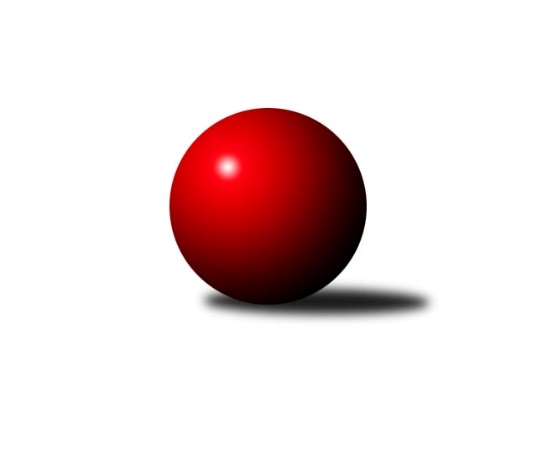 Č.5Ročník 2020/2021	8.10.2020Nejlepšího výkonu v tomto kole: 2485 dosáhlo družstvo: KK Orel Telnice BJihomoravský KP2 sever 2020/2021Výsledky 5. kolaSouhrnný přehled výsledků:KK Mor.Slávia Brno G	- KK Brno Židenice 	6:2	2453:2328	7.0:5.0	5.10.KK Slovan Rosice D	- KK Orel Telnice B	3:5	2468:2485	4.0:8.0	8.10.SKK Veverky Brno B	- TJ Slovan Ivanovice 	0:0	0:0	0.0:0.0	9.10.KK Mor.Slávia Brno F	- KS Devítka Brno B	0:0	0:0	0.0:0.0	9.10.TJ Sokol Husovice E	- KK Mor.Slávia Brno E	0:0	0:0	0.0:0.0	9.10.KK Réna Ivančice B	- TJ Sokol Brno IV C		dohrávka		2.11.Tabulka družstev:	1.	KK Orel Telnice B	4	4	0	0	25.0 : 7.0 	35.0 : 13.0 	 2382	8	2.	TJ Sokol Brno IV C	4	3	0	1	21.0 : 11.0 	27.5 : 20.5 	 2421	6	3.	TJ Slovan Ivanovice	4	3	0	1	19.0 : 13.0 	25.0 : 23.0 	 2407	6	4.	KK Brno Židenice	5	3	0	2	24.0 : 16.0 	32.0 : 28.0 	 2404	6	5.	KK Réna Ivančice B	4	2	1	1	21.0 : 11.0 	29.5 : 18.5 	 2425	5	6.	KK Slovan Rosice D	4	2	0	2	19.0 : 13.0 	30.0 : 18.0 	 2456	4	7.	SK Brno Žabovřesky B	4	2	0	2	17.0 : 15.0 	29.0 : 19.0 	 2444	4	8.	KK Mor.Slávia Brno G	4	2	0	2	16.0 : 16.0 	23.0 : 25.0 	 2375	4	9.	TJ Sokol Husovice E	4	2	0	2	15.0 : 17.0 	25.0 : 23.0 	 2309	4	10.	KK Mor.Slávia Brno E	3	1	1	1	13.0 : 11.0 	18.0 : 18.0 	 2364	3	11.	SKK Veverky Brno B	4	1	0	3	7.0 : 25.0 	10.0 : 38.0 	 2114	2	12.	KS Devítka Brno B	4	0	0	4	7.0 : 25.0 	15.0 : 33.0 	 2055	0	13.	KK Mor.Slávia Brno F	4	0	0	4	4.0 : 28.0 	13.0 : 35.0 	 2278	0Podrobné výsledky kola:	 KK Mor.Slávia Brno G	2453	6:2	2328	KK Brno Židenice 	Martin Hájek	 	 180 	 165 		345 	 0:2 	 375 	 	181 	 194		Jiří Zouhar	Štěpán Kalas	 	 213 	 213 		426 	 1:1 	 416 	 	217 	 199		Jan Tichák	Miroslav Vítek	 	 179 	 215 		394 	 1:1 	 396 	 	190 	 206		Vladimír Malý	Anna Kalasová	 	 203 	 214 		417 	 1:1 	 392 	 	204 	 188		Jiří Krev	Zdeněk Ondráček	 	 198 	 208 		406 	 2:0 	 329 	 	190 	 139		Petr Kotzian	Martin Večerka	 	 225 	 240 		465 	 2:0 	 420 	 	213 	 207		Petr Vaňurarozhodčí: vedoucí družstevNejlepší výkon utkání: 465 - Martin Večerka	 KK Slovan Rosice D	2468	3:5	2485	KK Orel Telnice B	Jiří Hrdlička	 	 220 	 235 		455 	 1:1 	 416 	 	229 	 187		Lukáš Trchalík	Radek Hrdlička	 	 196 	 191 		387 	 0:2 	 412 	 	207 	 205		Alena Dvořáková	Radim Švihálek	 	 202 	 222 		424 	 1:1 	 417 	 	216 	 201		Robert Ondrůj	Pavel Procházka	 	 198 	 200 		398 	 0:2 	 444 	 	229 	 215		Robert Zajíček	Jaroslav Smrž	 	 207 	 229 		436 	 1:1 	 405 	 	208 	 197		Josef Hájek	Anastasios Jiaxis	 	 195 	 173 		368 	 1:1 	 391 	 	193 	 198		Milan Doušekrozhodčí: Vedoucí družstvaNejlepší výkon utkání: 455 - Jiří Hrdlička	 SKK Veverky Brno B	0	0:0	0	TJ Slovan Ivanovice rozhodčí: 	 KK Mor.Slávia Brno F	0	0:0	0	KS Devítka Brno Brozhodčí: 	 TJ Sokol Husovice E	0	0:0	0	KK Mor.Slávia Brno Erozhodčí: Pořadí jednotlivců:	jméno hráče	družstvo	celkem	plné	dorážka	chyby	poměr kuž.	Maximum	1.	Martin Pokorný 	TJ Sokol Brno IV C	443.25	305.5	137.8	5.8	2/2	(462)	2.	Petr Vyhnalík 	KK Slovan Rosice D	434.00	297.5	136.5	6.5	2/2	(443)	3.	Robert Zajíček 	KK Orel Telnice B	433.67	300.3	133.3	7.3	3/3	(444)	4.	Luděk Kolář 	KK Réna Ivančice B	432.00	299.3	132.7	6.7	3/4	(447)	5.	Radim Jelínek 	SK Brno Žabovřesky B	430.67	295.5	135.2	3.3	3/3	(441)	6.	Petr Vaňura 	KK Brno Židenice 	428.56	300.9	127.7	5.9	3/3	(453)	7.	František Čech 	KK Réna Ivančice B	427.25	289.0	138.3	4.5	4/4	(446)	8.	Zdeněk Čepička 	TJ Slovan Ivanovice 	423.67	289.5	134.2	7.5	2/2	(472)	9.	Radim Švihálek 	KK Slovan Rosice D	421.67	290.8	130.8	8.2	2/2	(442)	10.	Marika Celbrová 	KK Mor.Slávia Brno F	421.25	287.3	134.0	10.3	2/3	(434)	11.	Anna Kalasová 	KK Mor.Slávia Brno G	420.83	286.5	134.3	7.3	3/3	(440)	12.	Zdeněk Vránek 	TJ Sokol Brno IV C	420.00	290.7	129.3	4.2	2/2	(459)	13.	Jiří Hrdlička 	KK Slovan Rosice D	420.00	295.3	124.7	9.3	2/2	(455)	14.	Štěpán Kalas 	KK Mor.Slávia Brno G	418.17	285.8	132.3	6.8	3/3	(476)	15.	Zdeněk Pavelka 	KK Mor.Slávia Brno E	416.00	282.0	134.0	7.0	2/2	(441)	16.	Jaroslav Smrž 	KK Slovan Rosice D	415.67	286.7	129.0	10.0	2/2	(441)	17.	Milan Doušek 	KK Orel Telnice B	415.33	285.3	130.0	8.0	3/3	(439)	18.	Bohuslav Orálek 	TJ Slovan Ivanovice 	414.17	291.0	123.2	10.0	2/2	(437)	19.	Robert Ondrůj 	KK Orel Telnice B	413.67	288.2	125.5	8.7	3/3	(429)	20.	Martin Večerka 	KK Mor.Slávia Brno G	412.83	296.2	116.7	8.7	3/3	(465)	21.	Jan Tichák 	KK Brno Židenice 	412.67	294.1	118.6	10.2	3/3	(451)	22.	Milan Kučera 	KK Mor.Slávia Brno E	411.00	291.0	120.0	5.5	2/2	(440)	23.	Jiří Krev 	KK Brno Židenice 	410.56	290.3	120.2	7.3	3/3	(439)	24.	Vladimír Malý 	KK Brno Židenice 	410.44	282.4	128.0	6.9	3/3	(441)	25.	Radka Rosendorfová 	TJ Sokol Brno IV C	410.33	280.3	130.0	7.8	2/2	(421)	26.	Jan Kučera 	TJ Slovan Ivanovice 	408.83	282.3	126.5	8.7	2/2	(450)	27.	Pavel Lasovský  ml.	TJ Slovan Ivanovice 	408.67	284.0	124.7	9.7	2/2	(429)	28.	Vítězslav Krapka 	SK Brno Žabovřesky B	408.50	291.0	117.5	10.8	2/3	(444)	29.	Robert Pacal 	TJ Sokol Husovice E	407.75	280.5	127.3	9.0	2/3	(449)	30.	Marek Černý 	SK Brno Žabovřesky B	407.33	282.3	125.0	8.3	3/3	(414)	31.	Zdeněk Kouřil 	SK Brno Žabovřesky B	407.33	286.8	120.5	7.3	3/3	(437)	32.	Milan Krejčí 	TJ Sokol Brno IV C	406.83	291.2	115.7	8.5	2/2	(412)	33.	Milan Sklenák 	KK Mor.Slávia Brno E	406.50	273.8	132.8	6.3	2/2	(421)	34.	Petr Juránek 	KS Devítka Brno B	405.83	293.3	112.5	11.5	2/2	(462)	35.	Zdeněk Vladík 	SK Brno Žabovřesky B	405.83	283.0	122.8	7.0	3/3	(430)	36.	Václav Vaněk 	KK Mor.Slávia Brno F	405.00	298.0	107.0	11.5	2/3	(418)	37.	Josef Patočka 	TJ Sokol Husovice E	403.50	285.3	118.3	10.0	2/3	(425)	38.	Jiří Zouhar 	KK Brno Židenice 	403.17	294.2	109.0	9.7	3/3	(479)	39.	Zdeněk Ondráček 	KK Mor.Slávia Brno G	402.83	296.2	106.7	11.7	3/3	(417)	40.	Alena Dvořáková 	KK Orel Telnice B	401.67	279.2	122.5	6.5	3/3	(416)	41.	Antonín Zvejška 	SK Brno Žabovřesky B	401.33	270.7	130.7	7.0	3/3	(440)	42.	Jiří Bělohlávek 	KK Mor.Slávia Brno E	401.25	280.8	120.5	7.8	2/2	(416)	43.	Radek Hrdlička 	KK Slovan Rosice D	400.50	283.3	117.2	9.5	2/2	(419)	44.	Martin Želev 	KK Réna Ivančice B	396.25	288.8	107.5	14.8	4/4	(419)	45.	Josef Hájek 	KK Orel Telnice B	394.33	277.7	116.7	9.0	3/3	(405)	46.	Lenka Indrová 	KK Mor.Slávia Brno F	393.83	275.5	118.3	9.7	3/3	(427)	47.	Ivona Hájková 	TJ Sokol Brno IV C	392.75	279.3	113.5	12.0	2/2	(402)	48.	Lukáš Lehocký 	TJ Sokol Husovice E	392.67	277.3	115.3	12.3	3/3	(427)	49.	Lukáš Pernica 	SKK Veverky Brno B	388.75	271.8	117.0	8.5	4/4	(411)	50.	Pavel Tesař 	TJ Sokol Husovice E	385.17	274.8	110.3	12.2	3/3	(421)	51.	Laura Neová 	TJ Sokol Husovice E	383.50	273.5	110.0	9.0	2/3	(405)	52.	Jan Vrožina 	KK Mor.Slávia Brno F	381.17	263.0	118.2	10.3	3/3	(401)	53.	Miroslav Novák 	KK Mor.Slávia Brno E	381.00	273.3	107.8	11.3	2/2	(402)	54.	Jiří Martínek 	KS Devítka Brno B	380.50	275.0	105.5	12.0	2/2	(390)	55.	Miroslav Vítek 	KK Mor.Slávia Brno G	378.83	271.2	107.7	12.2	3/3	(400)	56.	Milan Svobodník 	TJ Slovan Ivanovice 	377.50	277.5	100.0	12.0	2/2	(391)	57.	Tomáš Peřina 	TJ Sokol Husovice E	374.33	272.5	101.8	11.7	3/3	(425)	58.	Miloslav Štrubl 	KK Mor.Slávia Brno F	368.00	261.2	106.8	12.7	3/3	(399)	59.	Jaroslav Herůdek 	SKK Veverky Brno B	364.50	265.5	99.0	14.8	4/4	(398)	60.	Radek Smutný 	TJ Sokol Brno IV C	363.00	264.0	99.0	14.0	2/2	(367)	61.	Jaroslav Navrátil 	KK Mor.Slávia Brno F	363.00	276.0	87.0	18.0	2/3	(368)	62.	František Uher 	SKK Veverky Brno B	358.67	269.7	89.0	17.0	3/4	(381)	63.	Karel Pospíšil 	SK Brno Žabovřesky B	355.50	276.5	79.0	21.0	2/3	(389)	64.	Milena Minksová 	TJ Sokol Husovice E	353.50	258.0	95.5	13.5	2/3	(366)	65.	Miroslav Krapka 	KK Mor.Slávia Brno F	353.00	248.5	104.5	14.0	2/3	(362)	66.	Lucie Kulendíková 	KS Devítka Brno B	346.33	259.5	86.8	19.8	2/2	(401)	67.	Petr Kotzian 	KK Brno Židenice 	345.89	264.8	81.1	18.8	3/3	(361)	68.	David Raška 	SKK Veverky Brno B	337.67	247.7	90.0	16.3	3/4	(352)	69.	Martin Hájek 	KK Mor.Slávia Brno G	336.00	250.7	85.3	15.3	3/3	(345)	70.	Jaromíra Čáslavská 	SKK Veverky Brno B	331.25	254.8	76.5	20.5	4/4	(389)	71.	Radek Probošt 	KK Mor.Slávia Brno E	327.50	254.0	73.5	23.5	2/2	(359)	72.	Karel Krajina 	SKK Veverky Brno B	317.33	239.7	77.7	20.0	3/4	(360)	73.	Milena Černohlávková 	KS Devítka Brno B	314.50	226.5	88.0	20.5	2/2	(338)	74.	Jiří Procházka 	KS Devítka Brno B	300.75	232.8	68.0	21.3	2/2	(313)	75.	Josef Kaderka 	KS Devítka Brno B	299.00	215.0	84.0	18.0	2/2	(316)		Marek Čech 	KK Réna Ivančice B	423.50	286.5	137.0	8.5	2/4	(446)		Jiří Horák 	KK Réna Ivančice B	421.00	302.0	119.0	8.0	1/4	(421)		Radomír Břoušek 	TJ Slovan Ivanovice 	418.00	283.0	135.0	4.0	1/2	(418)		Lukáš Trchalík 	KK Orel Telnice B	416.00	299.0	117.0	13.0	1/3	(416)		Ferdinand Pokorný 	TJ Slovan Ivanovice 	414.00	288.0	126.0	8.5	1/2	(438)		Stanislav Barva 	KS Devítka Brno B	412.00	288.7	123.3	8.3	1/2	(420)		Petr Pokorný 	TJ Slovan Ivanovice 	411.00	288.5	122.5	9.5	1/2	(425)		Pavel Harenčák 	KK Réna Ivančice B	401.00	291.5	109.5	10.5	2/4	(405)		Pavel Procházka 	KK Slovan Rosice D	398.00	258.0	140.0	10.0	1/2	(398)		Ivana Hrdličková 	KK Réna Ivančice B	398.00	273.0	125.0	8.0	1/4	(398)		Karel Dorazil 	KK Réna Ivančice B	393.00	284.0	109.0	9.5	2/4	(404)		Anastasios Jiaxis 	KK Slovan Rosice D	390.67	269.7	121.0	10.3	1/2	(416)		Eugen Olgyai 	SKK Veverky Brno B	386.00	270.0	116.0	12.0	1/4	(386)		Vladimír Ryšavý 	KK Brno Židenice 	386.00	275.0	111.0	14.0	1/3	(386)		Karel Šustek 	KK Réna Ivančice B	385.00	283.5	101.5	9.0	2/4	(395)		Rudolf Zouhar 	TJ Sokol Brno IV C	384.50	289.0	95.5	13.5	1/2	(387)		Markéta Mikáčová 	KK Orel Telnice B	383.00	249.0	134.0	4.0	1/3	(383)		Pavel Zajíc 	KK Slovan Rosice D	381.00	269.0	112.0	11.0	1/2	(381)		Martina Hájková 	KK Mor.Slávia Brno G	380.00	264.0	116.0	7.0	1/3	(380)		Miroslav Nejezchleb 	KK Mor.Slávia Brno E	379.00	272.0	107.0	16.0	1/2	(379)		Michal Kaštovský 	SK Brno Žabovřesky B	376.00	268.0	108.0	12.0	1/3	(376)		Renata Horáková 	KK Réna Ivančice B	372.00	277.5	94.5	11.0	2/4	(387)		Markéta Smolková 	TJ Sokol Husovice E	365.00	254.0	111.0	16.0	1/3	(365)		Viktorie Vitamvásová 	KK Slovan Rosice D	357.00	270.0	87.0	16.0	1/2	(357)		Jaroslava Hrazdírová 	KK Orel Telnice B	354.00	260.5	93.5	14.0	1/3	(361)		Libuše Janková 	TJ Sokol Brno IV C	347.50	267.0	80.5	18.0	1/2	(362)		Martin Doležal 	SKK Veverky Brno B	347.00	250.0	97.0	15.0	1/4	(347)		Pavel Lasovský 	TJ Slovan Ivanovice 	320.00	260.0	60.0	26.0	1/2	(320)		Pavel Porč 	KK Mor.Slávia Brno F	319.00	229.0	90.0	14.0	1/3	(319)		Marta Hrdličková 	KK Orel Telnice B	308.00	247.0	61.0	27.0	1/3	(308)		Martin Kyjovský 	KS Devítka Brno B	240.33	192.7	47.7	35.7	1/2	(257)Sportovně technické informace:Starty náhradníků:registrační číslo	jméno a příjmení 	datum startu 	družstvo	číslo startu
Hráči dopsaní na soupisku:registrační číslo	jméno a příjmení 	datum startu 	družstvo	Program dalšího kola:6. kolo12.10.2020	po	18:00	KK Mor.Slávia Brno G - TJ Slovan Ivanovice 	14.10.2020	st	17:00	KK Orel Telnice B - KK Brno Židenice 	15.10.2020	čt	18:00	KK Slovan Rosice D - KS Devítka Brno B	16.10.2020	pá	17:00	KK Réna Ivančice B - SK Brno Žabovřesky B	16.10.2020	pá	17:00	SKK Veverky Brno B - KK Mor.Slávia Brno E	16.10.2020	pá	17:30	KK Mor.Slávia Brno F - TJ Sokol Brno IV C				-- volný los -- - TJ Sokol Husovice E	Nejlepší šestka kola - absolutněNejlepší šestka kola - absolutněNejlepší šestka kola - absolutněNejlepší šestka kola - absolutněNejlepší šestka kola - dle průměru kuželenNejlepší šestka kola - dle průměru kuželenNejlepší šestka kola - dle průměru kuželenNejlepší šestka kola - dle průměru kuželenNejlepší šestka kola - dle průměru kuželenPočetJménoNázev týmuVýkonPočetJménoNázev týmuPrůměr (%)Výkon1xMartin VečerkaMS Brno G4651xMartin VečerkaMS Brno G117.274652xJiří HrdličkaRosice D4551xJiří HrdličkaRosice D111.984552xRobert ZajíčekTelnice B4442xRobert ZajíčekTelnice B109.274441xJaroslav SmržRosice D4362xŠtěpán KalasMS Brno G107.444262xŠtěpán KalasMS Brno G4261xJaroslav SmržRosice D107.34362xRadim ŠvihálekRosice D4242xPetr VaňuraŽidenice105.92420